Programas y Proyectos de InversiónIndicadores de Resultados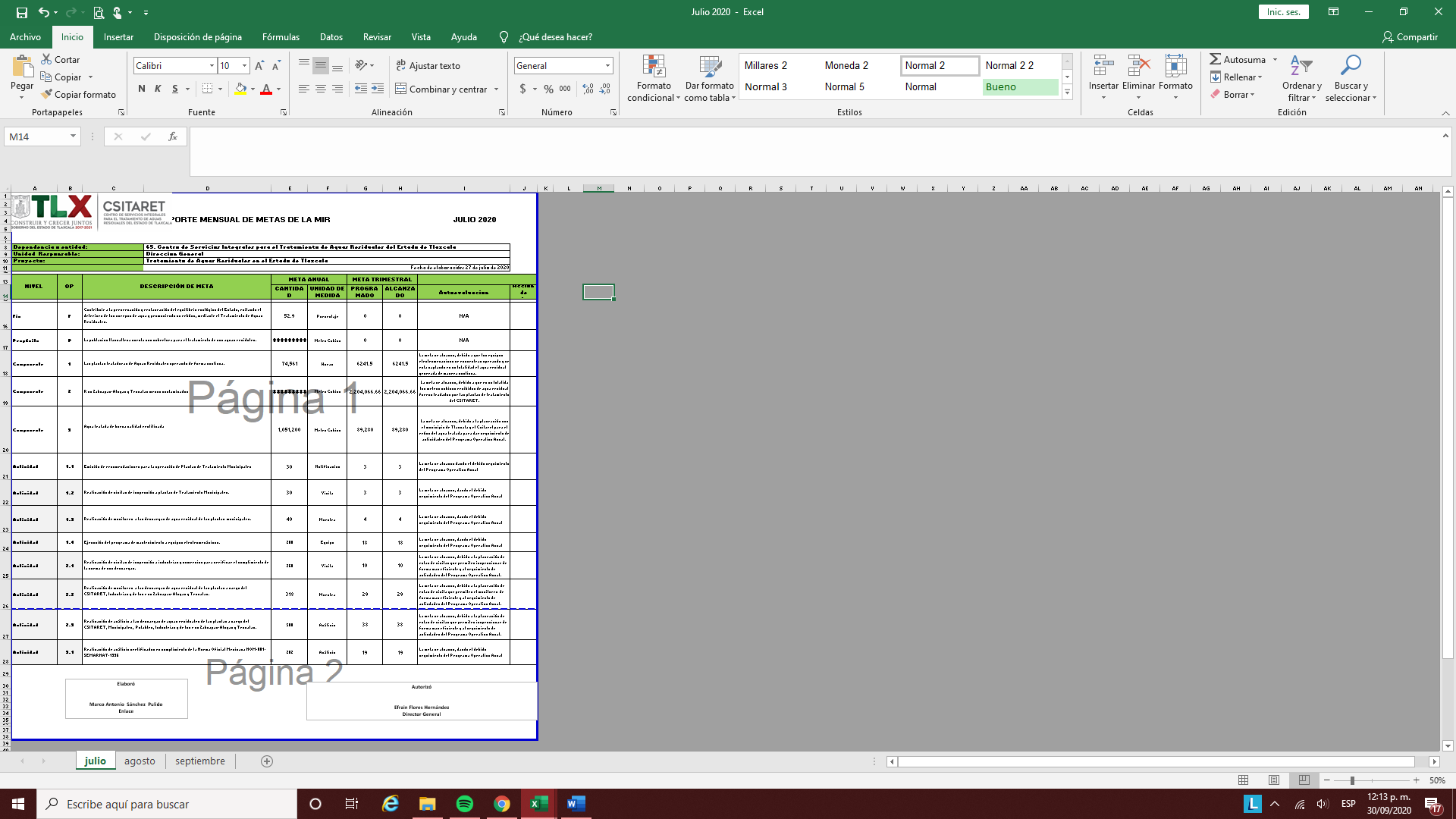 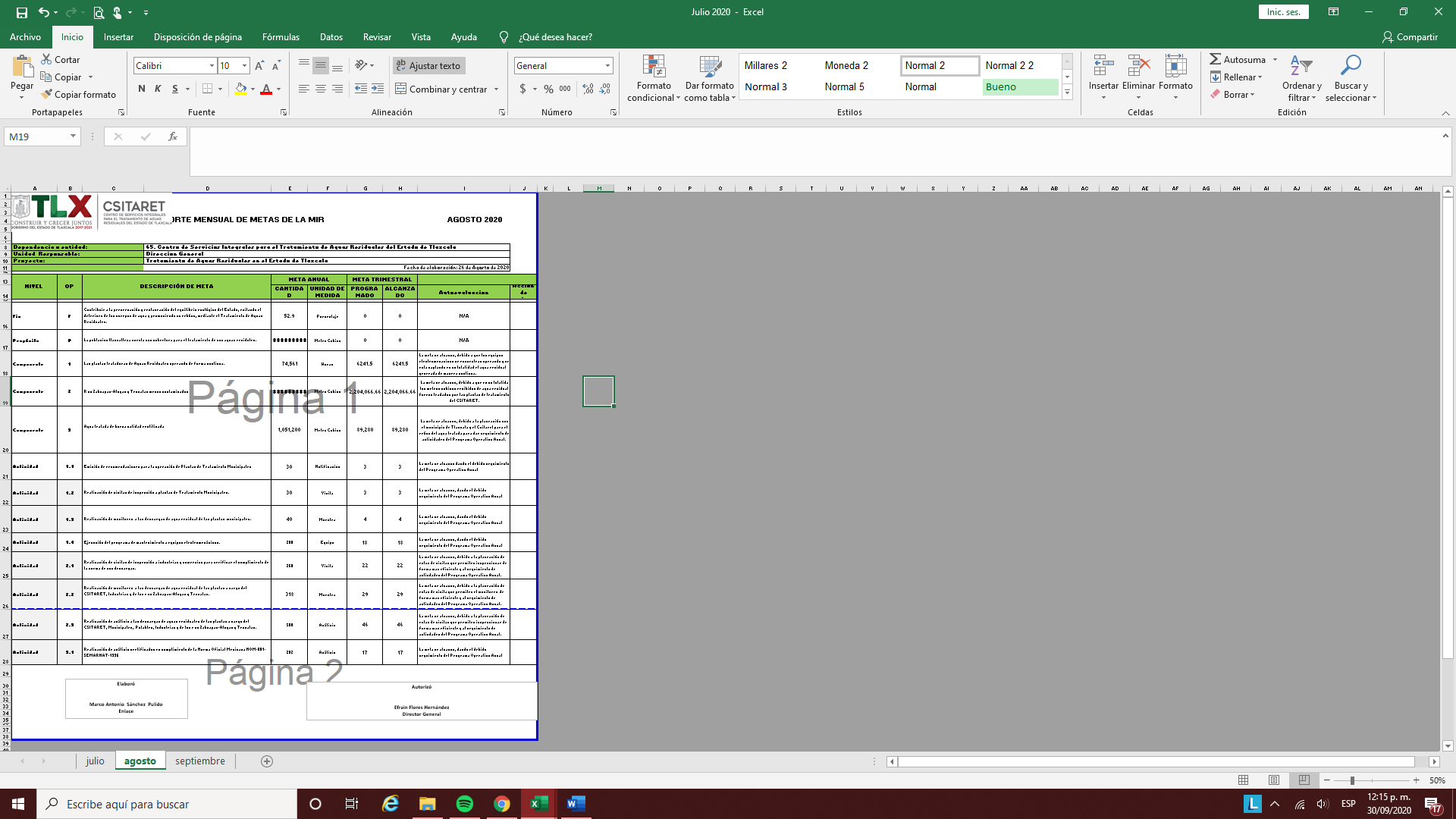 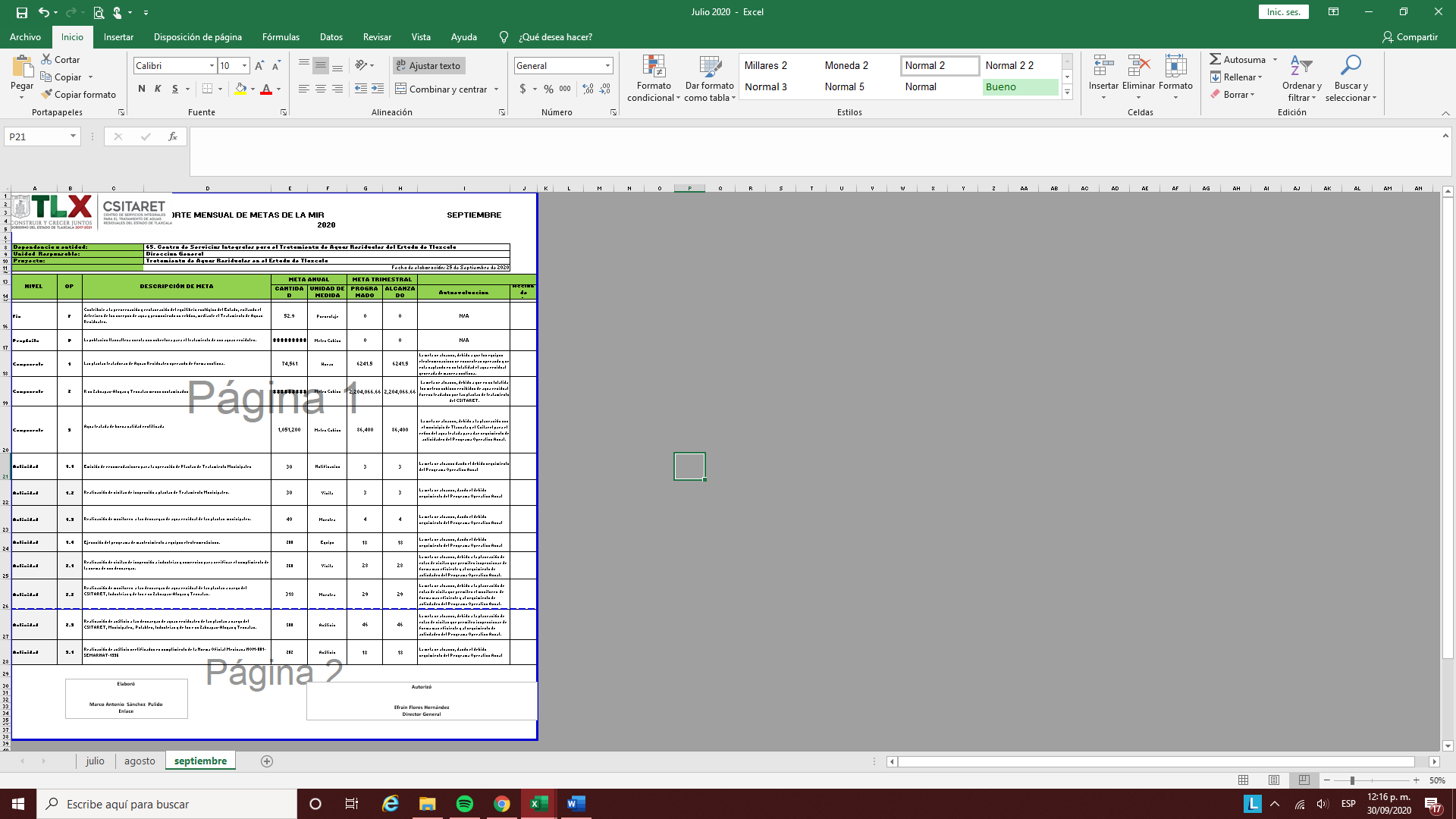 No. OBRANOMBRE DE LA OBRAPERIODO DE EJECUCIÓNLOCALIZACIÓN DE LA OBRA MUNICIPIOCONTRATOCOSTO TOTAL DE LA OBRA 1REHABILITACION DE MALLA CICLONICA PTAR IXTACUIXTLA22 MAYO AL 30 JUNIOPTAR IXTACUIXTLAIXTACUIXTLACON-CSITARET-011-20 $         699,406 2REHAILITACION DE OFICINAS DEL CSITARET21 ABRIL A 20 MAYOTLAXCALATLAXCALACON-CSITARET-007-20$         300,000 